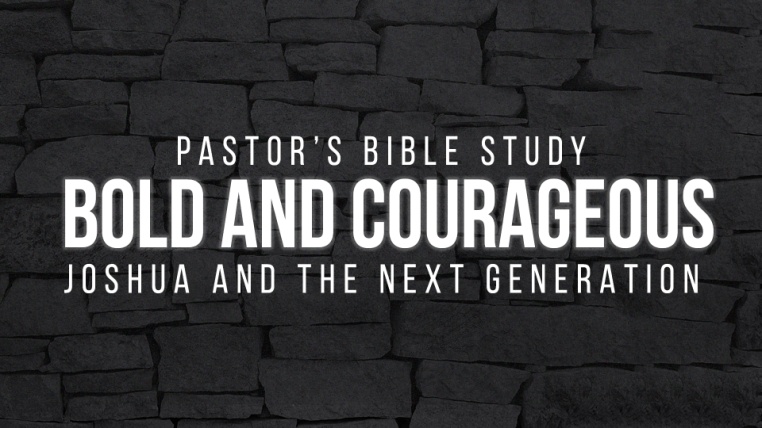 Episode12: Joshua's Charge to the Leaders of Israel“I’m going away,” vv.14-16 (Jesus in John 14) 14 “And now I am about to go the way of all the earth,…What the Lord has done (23:1–5, 9–10): Joshua reminds Israel’s leaders that the Lord has given them victory over their enemies.Joshua gives all the glory to God for the successes in his life and the life of the nation.Verse 9 – No man has stood before you – God supernaturally helped his people by causing their enemies to flee, panic, fear, and run away. He was fighting a battle for them which they could not see or feel, but which nonetheless had a major impact on their lives. One of your men puts to flight a thousand. What Israel must do (23:6–8, 11–16).Joshua’s words of wisdom (23:6–8, 11):Obey the Lord (23:6);6 Therefore, be very strong to keep and to do all that is written in the Book of the Law of Moses, turning aside from it neither to the right hand nor to the left,Do not associate with pagans (23:7);7 that you may not mix with these nations remaining among you or make mention of the names of their gods or swear by them or serve them or bow down to them,Be faithful to the Lord (23:8).8 but you shall cling to the Lord your God just as you have done to this day.Joshua’s words of warning (23:12–16): Joshua warns the leaders that disobedience will bring disaster.